2 класс, уравненияЗадачи на тему: "Уравнения, решение уравнений"Составление уравнений1. Составьте уравнение с числами 12, 34 и переменной X.2. Составьте уравнение с числами 7, 31 и переменной A.3. Составьте уравнение с числами 8, 54 и переменной В.4. Составьте уравнение с числами 5, 15 и переменной X.5. Составьте уравнение с числами 6, 24 и переменной A.6. Составьте уравнение с числами 3, 18 и переменной В.7. Составьте по заданному рисунку уравнение: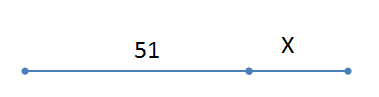 8. Составьте по заданному рисунку уравнение: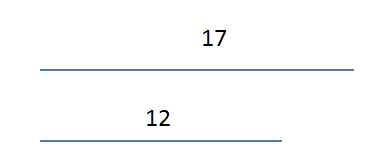 9. Составь по текстовым задачам как можно больше уравнений:9.1. Бабушка к празднику приготовила 20 пирожков. Но гости съели только 16 из них. Сколько пирожков осталось после праздника?

9.2. В салоне продавали автомобили. За месяц нужно продать 34 автомобиля, но пока продали всего 19. Сколько ещё нужно продать?

9.3. В лагерь приехали отдыхать 15 групп детей. Хотя лагерь может принять на отдых ещё 8 групп. Сколько групп всего может принять лагерь на отдых? 
Решение уравнений1. Решите уравнения:2. Заданы выражения: с + 12 и с - 12. Вычислите значение заданных выражений при с = 34; c = 45; с = 59; c=78. 3. Определи уравнение, в котором ответ равен 7:4. Вставьте в пропуски числа, чтобы равенство получилось правильное5. По задаче составьте уравнение и решите её:5.1. Длина школьного забора 74 метра. Маляр покрасил 45 метров. Сколько ещё метров забора осталось покрасить?

5.2. Грузовая машина с песком проехала 56 км от склада. Сколько км её ещё надо проехать до города, если общее расстояние от города до склада составляет 93 км?

5.3. Рыбаки выловили за один улов 46 кг рыбы. Сколько ещё надо выловить рыбы, если по плану нужно 90 кг?

5.4. Механик отремонтировал за месяц 67 мотоциклов. Сколько ему ещё осталось отремонтировать, если всего в мастерской 77 мотоциклов?Выражения с переменными1. Заданы выражения: k + 12 и k - 12. Вычислите значение заданных выражений при с = 29; c = 15; с = 70; c=58.2. Найди значение выражения p + 6 и p - 6, при p = 14, p= 28, p=46.3. Составьте выражение с числами 4, 12 и переменной r.4. Составьте выражение с числами 7, 37 и переменной k.5. Составьте выражение с числами 9, 83 и переменной n.6. Составьте выражение с числами 0, 45 и переменной a.7. Составьте выражение с числами 3, 67 и переменной d.8. Составьте выражение с числами 1, 19 и переменной e.9. Вставьте в пропуски числа, чтобы выражение получилось верным.34 - х = 20х + 20 = 48у - 7 = 1219 - х = 10х + 5 = 12у - 5 = 26 + ... = 3832 - ... = 13... + 5 = 47... - 18 = 3582 - ... = 6729 - ... = 22... + 47 = 59... + 53 = 7813 + ... = 3156 - ... = 23... + 16 = 42... - 11 = 3988 - ... = 1122 - ... = 22... + 36 = 52... + 53 = 59